Форма заявки для участия в фотоконкурсе «Моя семья в фокусе»ФИОГод рожденияМесто учёбы, работыНазвание фото, краткое описание (аннотация)НоминацияКонтактная информация
(тел., эл. почта)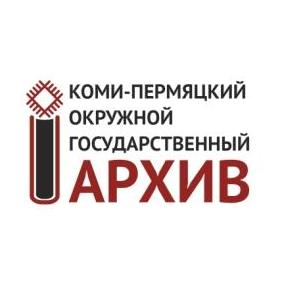 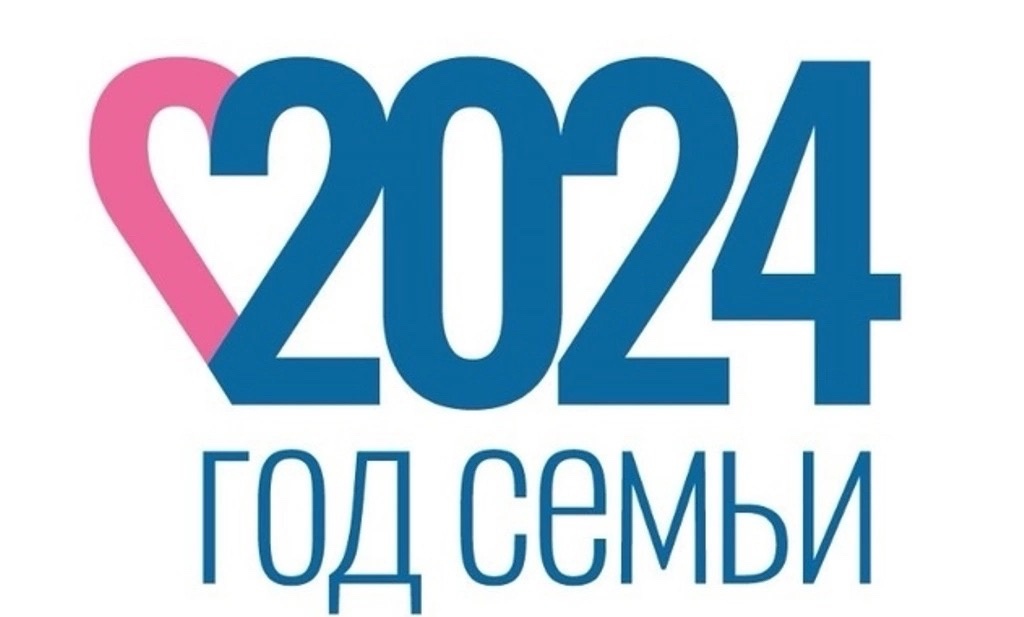 